РЕГЛАМЕНТ ПРОВЕДЕНИЯ ОЛИМПИАДЫВ олимпиаде могут участвовать учащиеся 10-11 классов школ г. Перми и Пермского края, а также учащиеся лицеев, техникумов, колледжей, училищ г. Перми и Пермского края.Олимпиада проводится в дистанционном формате на Учебно-образовательном портале гуманитарного факультета ПНИПУ http://portal-hsb.pstu.ru/ в два этапа в один день: 20 марта 2021 года. Желающие участвовать в Олимпиаде в срок до 15 марта 2021 года отправляют в адрес Оргкомитета  на электронную почту olimpiada.pnipu@mail.ru (копия на rumda4512@gmail.com) заявку на участие (форма ниже).На e-mail, который участник указал в форме, придут логин и пароль (пароль позже можно будет изменить самостоятельно).Для доступа к странице олимпиады на портале http://portal-hsb.pstu.ru/ участникам нужно будет зарегистрироваться: выбрать группу «эф-олимп» и ввести свой логин и пароль. Зайти на портал и пройти процедуру регистрации нужно заранее (минут за 10-15 до начала первого этапа).Участники сначала проходят первый отборочный этап – ориентировочное время: 12.00-13.00 (время выполнения заданий ограничено), далее для 25% участников, набравших максимальное число баллов на первом этапе, проводится второй этап – ориентировочное время: 13.30-14.30 (время выполнения заданий ограничено).Проведение олимпиады предполагает ее сопровождение в Zoom для оказания оперативной помощи участникам при возникновении организационных вопросов (https://us04web.zoom.us/j/4255849381?pwd=QlpzVklJV04wNm1kRS9YWk5jNlNyZz09, идентификатор конференции: 425 584 9381, код доступа: 53846).Подведение итогов олимпиады – 20 марта 2021 года в 15.00 (ориентировочное время) в формате онлайн-конференции в Zoom (https://us04web.zoom.us/j/4255849381?pwd=QlpzVklJV04wNm1kRS9YWk5jNlNyZz09, идентификатор конференции: 425 584 9381, код доступа: 53846).Все участники получают сертификат участника, победители 1 этапа – дипломы победителя отборочного этапа, победители 2 этапа (гран-при, 1, 2, 3 места) – дипломы победителя олимпиады и призы, учителя и преподаватели – благодарственные письма.Задания олимпиады предусматривают знание тем школьной программы по экономике по темам:Тема 1. Введение Предмет изучения экономической науки. Уровни изучения экономических процессов и явлений. Методы исследования экономических процессов и явлений. Потребности. Блага. Факторы производства (ресурсы). Проблема выбора. Альтернативные издержки. Кривая (граница) производственных возможностей. Типы экономических систем: рыночная, командная, традиционная и смешанная экономика.Тема 2. РынокСпрос. Закон спроса. Кривая спроса. Неценовые факторы, влияющие на спрос. Нормальные (качественные, высшей категории) и инфериорные (некачественные, низшей категории) блага. Дополняющие и замещающие товары (комплементы и субституты). Эффект замещения и эффект дохода. Эластичность спроса (ценовая, перекрестная, по доходу). Предложение. Закон предложения. Неценовые факторы, влияющие на предложение. Кривая индивидуального предложения. Эластичность предложения товара по цене. Конкуренция и ее виды. Рыночное равновесие. Тема 3. Экономика фирмыБухгалтерские (явные, внешние) издержки. Неявные (внутренние). Экономические издержки. Постоянные, переменные и общие издержки. Средние, средние постоянные, средние переменные и предельные издержки. Общая, средняя и предельная выручка фирмы. Прибыль фирмы. Бухгалтерская и экономическая прибыль. Нормальная прибыль. Максимизация экономической прибыли как цель фирмы. Условие максимизации прибыли.Тема 4. Введение в макроэкономикуСистема национальных счетов. Показатели совокупного выпуска (объема производства) и совокупного дохода. Валовой внутренний продукт (ВВП) и методы его расчета. Валовой национальный доход (ВНД). Располагаемый доход. Реальный и номинальный ВВП. Дефлятор ВВП. Фактический и потенциальный ВВП. Экономический рост: понятие, измерение, типы. Понятие экономического цикла. Фазы экономического цикла и их основные характеристики. Безработица: сущность, виды. Естественный уровень безработицы. Фактический уровень безработицы. Взаимосвязь динамики безработицы и ВВП. Закон Оукена. Инфляция: понятие, виды. Определение темпа инфляции.Заявка на участие в краевой олимпиаде по экономике______________________________________(наименование общеобразовательного учреждения)Руководитель: __________________________________________________________________________________________                                                                               (ФИО, должность, контактный телефон, контактный e-mail)Пермский национальный исследовательскийполитехнический университет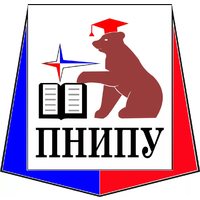 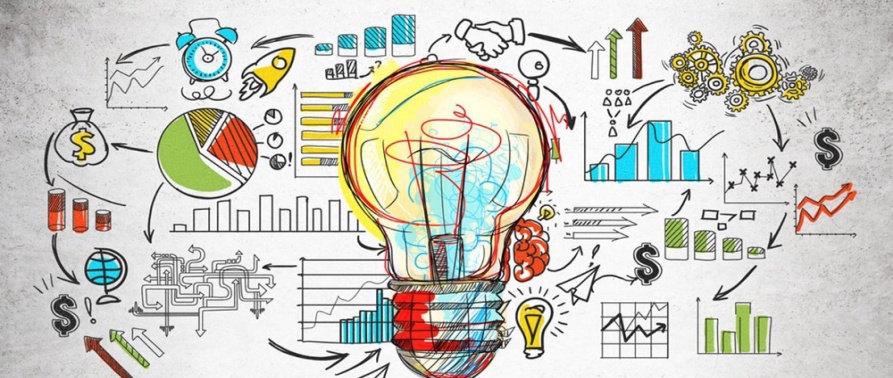 КРАЕВАЯ ОЛИМПИАДА ПО ЭКОНОМИКЕ ДЛЯ УЧАЩИХСЯ ОБЩЕОБРАЗОВАТЕЛЬНЫХ УЧРЕЖДЕНИЙ20 марта 2021 года№ФИОТелефонe-mailКлассПаспортные данные (серия, номер, кем и когда выдан)12345678  9101112131415